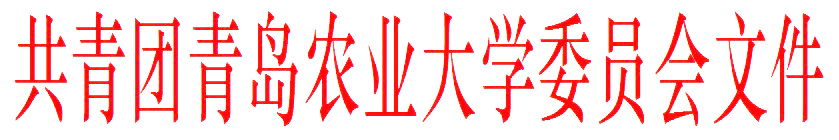 青农大团字（2013）13号关于开展2013年大学生志愿者暑期文化科技卫生“三下乡”社会实践活动的通知各分团委：2013年，我校将继续开展大学生志愿者暑期文化科技卫生“三下乡”社会实践活动。活动以服务地方经济社会发展、服务青年学生成长成才为主线，以积极健康、丰富多彩的实践活动为载体，广泛开展探寻“中国梦”、科技支农、教育帮扶、医疗卫生、文化宣传、法律援助、环保宣传、关爱农民工子女等活动，引导广大青年学生在投身实践中增长才干、在奉献青春中磨砺品质。一、活动主题青春传递正能量  实践托起中国梦二、活动内容1、“青春践行中国梦”国情考察实践活动体会百姓对“中国梦”的渴望，感受百姓的“中国梦”在经济、政治、文化、制度、生态文明建等不同方面的具体表现，鼓励学生结合专业自主命题从多角度展现大学生对“中国梦”与发展现状的思考反思，为城乡建设建言献策，为富强中国的建设贡献智慧。要对丰富的感性材料进行理性思考，对调研资料进行及时有效的归纳和分析，形成有价值的调研成果。2、“建设幸福山东”大学生社会实践响应省委提出的“建设生态山东”的决定，促使当代大学生积极投身生态建设，关注环境保护，关注节能减排，关注“低碳经济”，探寻“齐鲁大地建设得天更蓝、地更绿，水更清、人民生活更幸福”的途径。鼓励青年学生深入基层，开展社会、生态调查活动，以问卷调查、文艺演出、政策宣讲等方式开展形式多样的科技、文化、卫生知识普及活动，用所学专业知识向人民群众宣传科学发展观、生态可持续的深刻内涵。从专业角度对在社会实践中获取的社会问题进行反思，并思考解决问题的方式方法，切实做到学以致用。3、“立足专业，走进企业，促进就业”社会实践进一步倡导大学生结合所学专业走进企业进行社会实践；大力增加社会实践面向企业的需求对接，为大学生专业实践提供岗位支持；力争实践队伍由专业教师随队指导学生开展专业实践活动。全力发挥学院的学科专业优势，组织学生根据前期基层需求调研结果选择服务地深入田间地头，在实现惠农扶农支农的同时提高学生自身专业技能，促进就业。4、结合“挑战杯”项目、学术课题开展相关社会实践按照“实践＋专业＋项目(课题)”的社会实践新模式，真正把社会实践与专业学习结合起来、与“挑战杯”项目结合起来、与学术课题研究结合起来、与学校发展结合起来。鼓励各实践团队在认真总结往年“挑战杯”项目成果的基础上，以完善《第十三届“挑战杯”全国大学生课外学术组科技作品竞赛》项目、备战《第九届“挑战杯”中国大学生创业计划竞赛》项目、《第十四届“挑战杯”全国大学生课外学术组科技作品竞赛》项目等为目的开展相关社会实践活动。鼓励实践团队助力学术课题研究。5、第五届“调研山东”服务团参加团省委“调研山东”活动项目的团队要围绕山东经济社会发展状况及确定的专题项目进行实地调研，并及时完成调研报告。入选的团队结题后，将综合考查团队实际工作、实践报告水平、活动成绩成效等因素，给予一定的经费资助。参与调研的学生要及时将活动中的所见所闻、心得体会发送至大众网众众微博（zz.dzwww.com），也可开通团队微博，大众网将评选出“微博下乡”系列奖项。6、大学生骨干挂职服务团集中组织大学生骨干到青岛市、城阳区机关、社区、农村进行挂职锻炼、调查研究和志愿服务。要把组织大学生骨干挂职锻炼作为实施“青年马克思主义者培养工程”的重要环节，与“大学生青春创业实践基地”建设结合起来，帮助他们提高职业素质、实际操作能力和社会适应能力，为今后更加顺利地就业奠定基础。7、开展常规实践服务活动各学院要组织学生开展实践服务活动，其中包括深入基础教育薄弱、教育资源匮乏、留守农民工子女相对集中的乡（镇）村学校等开展支教、支农服务活动；组织学生进行暑期校友走访调研活动，进一步加强与校友的交流和沟通；开展各种志愿公益社会服务行动；倡导学生关注社会热点，并进行社会调查和实践，并将实践过程、调查数据以及心得体会用影像、文字的方式，以实践报告的形式呈现出来，提高大学生的实践能力，使其在实践中得到历练和成长。三、工作安排（一）社会实践前期准备： 6月13日-6月19日，各学院制定本单位2013年暑期社会实践实施方案，组织申报校级立项（每院限报1项）、院级立项2项和至少组建小分队10支。学校将对通过评审的校、院立项团队给予一定资金支持。具体要求详见附件1。（二）社会实践活动启动：7月初，学校与立项团队负责人、所在学院团委签署立项协议；为校级团队发放启动经费；举办暑期社会实践活动培训会及启动仪式。（三）社会实践活动实施：7月初—8月底，各实践团队按照活动规划、工作计划、日程安排到接收单位或社会实践基地开展社会实践活动。各单位要与负责指导的实践团队及时沟通，保持密切联系，确保学生人身安全。要对重点实践团队进行定时跟踪，以期获得具有较高价值的实践成果。同时要求和督促实践团队及时将活动照片、新闻及感想等成果上报至校团委。（四）社会实践总结：8月底—9月中旬，各学院认真总结本院社会实践活动，举行经验交流会，并形成书面材料上交至校团委。校、院立项团队参加校社会实践活动优秀团队以及暑期优秀社会实践报告的评比。四、工作要求1．高度重视，加强引导。各单位要充分认识活动的重要意义，广泛宣传发动，将社会实践相关要求及时准确传达到每个团支部、每一名同学，认真组织大家积极申报。 2．精心组织，力求实效。各单位着重强化项目化的运作方式，按照“按需设项、据项组团、双向受益”的原则，选择专业对口的指导教师和学生有针对性地组成服务团队。 3．提供保障，确保安全。各学院要对参加社会实践活动的同学进行安全教育，提高参与人员的安全意识，实践团队队长应定时向学院安全联络老师汇报安全情况，确保师生参加社会实践安全有效。为保障学生团队社会实践期间安全，要求学院为学生购买外出实践期间短期意外保险。4．大力宣传，营造氛围。各学院要充分利用大众传媒和校园媒体，交流社会实践中的所见所闻、所思所为。要以图片、视频等多种形式记录和总结活动开展情况，要指派专人负责活动信息的上报工作，及时上报工作材料，总结工作经验，充分展示实践成果，广泛宣传活动成效。5、及时总结，不断提高。加强成果意识，注重挖掘团队实践活动的特色，并鼓励团队积极向校内外媒体投稿。要注意总结经验，做好普遍性、规律性的总结提炼，返校后校团委将组织“实践经验交流座谈会”、“优秀暑期社会实践调查报告评选”、“优秀社会实践团队评选”等活动，组织广大学生交流体会、汇报成果，深化实践活动的教育效果。五、表彰奖励1、活动结束后，各院要及时上报活动总结材料，校团委将对活动开展情况进行考评，并对活动的优秀服务队、优秀学术导师、优秀指导教师、优秀学生进行评选表彰。校团委将从校、院立项团队中评选出15支校级优秀团队，代表学校参加省级、国家级优秀团队的评选，获奖的校级、省级、国家级的优秀团队，将分别给予1000元、2000元和3000元的奖励（不累积）。“调研山东”团队在省级大学生社会调查活动调研成果评选中获得特等奖、一等奖、二等奖、三等奖，将分别给予2000元、1500元、1000元和500元的奖励。2、活动的信息上报工作将作为社会实践考核的重要指标，团队所报道内容如被国家级新闻报刊（如人民日报、中国青年报、中国教育报、光明日报等）采纳，每篇稿件奖励1000元，如被电视媒体、省级新闻报刊或地市级新闻媒体报道，将视情况给予相应奖励（同一稿件不累积）。网站：www.sdxxgz.com（山东学校工作）中青网“三下乡”专栏：http://edu.youth.cn/sxx“青春三下乡”微博群号：614720“青春三下乡”官方微博：weibo.com/sanxiaxiang附件1：《关于开展2013年大学生志愿者暑期“三下乡”社会实践活动立项的通知》共青团青岛农业大学委员会2013年6月